Ogólnopolskie konsultacje środowiskoweI część Formalna edukacja zawodowa i zapotrzebowanie na nowe kompetencjew ramach projektu „Rada Sektorowa ds. Kompetencji MOTORYZACJA I ELEKTROMOBILNOŚĆ”Termin i cele konsultacji:11 października 2022r. odbyły się ogólnopolskie konsultacje środowiskowe w ramach projektu „Rada Sektorowa ds. Kompetencji MOTORYZACJA I ELEKTROMOBILNOŚĆ”. Było to trzecie, ostatnie z trzech zaplanowanych spotkań, podczas których omawiane były kompetencje dla motoryzacji, a uczestnicy wymieniali się wiedzą o systemie edukacji formalnej oraz kształceniu ustawicznym. 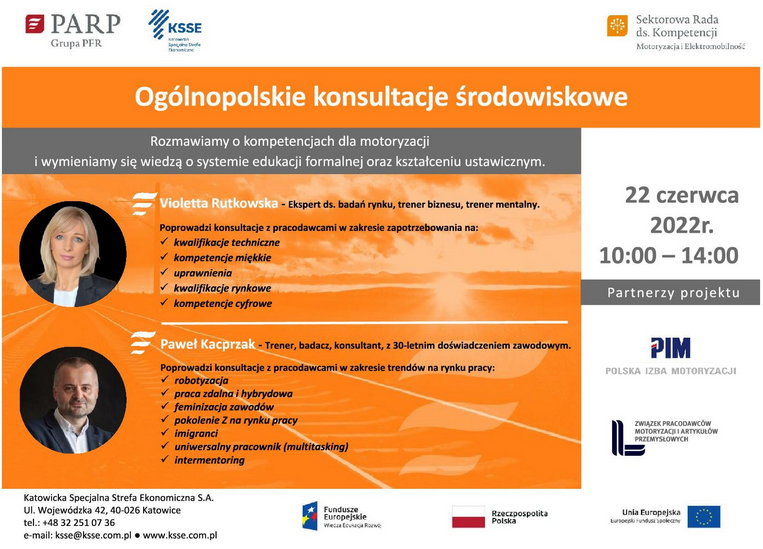 Prowadzący: Konsultacje prowadziło dwóch ekspertów: Violetta Rutkowska - ekspert ds. badań rynku, trener biznesu, trener mentalny. Właścicielka firmy badawczej specjalizującej się w realizacji badań rynku m.in. w obszarze edukacji, przedsiębiorczości,  rynku pracy, problemów społecznych. Wspiera firmy i instytucje w realizacji projektów badawczych i doradczych z zakresu nowoczesnych rozwiązań zarządczych. Posiada wieloletnie doświadczenie w prowadzeniu badań ilościowych i jakościowych. Certyfikowany trener biznesu. Wykonawca badań dla KSSE w ramach działania Rady Sektorowej ds. Kompetencji MOTORYZACJA I ELEKTROMOBILNOŚĆ. Paweł Kacprzak - trener, badacz, konsultant, z 30-letnim doświadczeniem zawodowym. Specjalizuje się w realizacji projektów rozwojowych dla kadry zarządzającej, handlowców, pracowników administracji samorządowej. Doświadczenia trenerskie i doradcze zdobywał w realizacji projektów dla czołowych firm sektora budowlanego, produkcyjnego, bankowego, informatycznego, FMCG, farmaceutycznego, i innych. Uczestnicy:W konsultacjach udział wzięli przedstawiciele pracodawców sektora Automotive oraz nauczyciele przedmiotów zawodowych oraz dyrektorzy szkół zawodowych. Wnioski: Szkolnictwo zawodowe boryka się od lat z wieloma problemami, m.in. niskim wizerunkiem, który stawia szkoły zawodowe niżej niż licea, a uczniowie, rodzice i niektórzy nauczyciele traktują szkoły zawodowe jako szkoły gorszej kategorii.  Bardzo trudno jest prowadzić wysokiej jakości edukację opartą o nowe trendy w motoryzacji, trudno również przekonać młodzież do nauki w szkołach, gdzie brakuje sprzętu i tym samym w wielu szkołach trudno otwierać nowe kierunki kształcenia zgodne z wymogami rynku pracy. „A nowe kierunki kształcenia muszą być oparte o potrzeby pracodawców, możliwości szkoły w postaci zapewnienia kadry dydaktycznej oraz sprzętu, ale przede wszystkim oparte o uczniów chętnych do nauki danego zawodu”./Sławomir Kudzia, Dyrektor Zespół Szkół im. Walerego Goetla w Suchej Beskidzkiej/Jak podkreśla Małgorzata Hadwiczak z firmy Astor, w tym zakresie „niestety obserwuje się w młodym pokoleniu niechęć do pracy w tzw. „brudnych” zawodach, które wymagają pracy „w smarach”, „na produkcji” i często ciężkich, fizycznych zadań”. Dodatkowo, jak podkreśla Pan Jarosław (proszę o dane Pana, bo trudno mi było wyszukać) „często uczniowie wybierają kierunki kształcenia zawodowego bez wiedzy na temat przyszłości danego zawodu i charakteru pracy. Zdarza się, że po pierwszym kontakcie z pracą w zawodzie np. na praktykach, rezygnują oni lub zniechęcają się do kontynuacji nauki. To powoduje, że tylko ok. 4% uczniów po ukończeniu szkoły faktycznie pracuje w swoim zawodzie. Są to zwykle uczniowie, którzy kontynuują rodzinne biznesy”. Inne wyzwania szkolnictwa zawodowego to starzejąca się kadra nauczycieli przedmiotów zawodowych i deficyt nauczycieli praktycznej nauki zawodu, niedofinansowanie szkół i brak nowoczesnego sprzętu i aktualnej wiedzy o trendach w motoryzacji. Nauczyciele przedmiotów zawodowych zarabiają zdecydowanie za mało w porównaniu z wynagrodzeniem, które mogliby otrzymać w sektorze przemysłowym. W tym zakresie pojawiały się w opiniach jednego z dyrektorów szkoły obawy przed wysłaniem nauczycieli na szkolenia branżowe do pracodawców w obawie przed tym, że „kiedy zobaczą, że mogą zarobić w przemyśle dużo więcej, odejdą ze szkoły”. „Jeżeli chcemy mieć w szkolnictwie najlepszych inżynierów, musimy dopasować się do nich i do ich oczekiwań finansowych”. 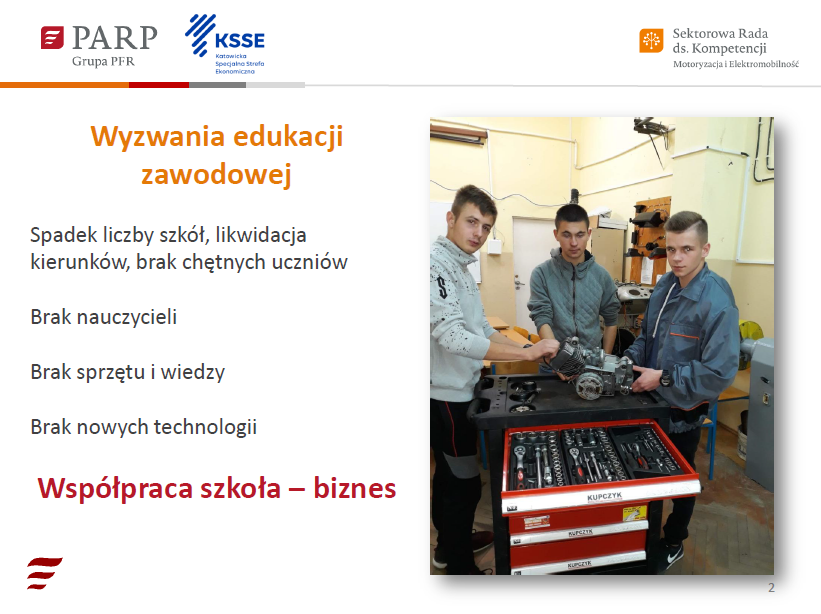 Oprócz brakującej kadry nauczycieli przedmiotów zawodowych, zauważalny jest również brak nauczycieli przedmiotów ogólnych jak matematyka, język polski, którzy „daliby dobry wynik na maturze”. Wciąż mamy w szkolnictwie zawodowym położony za duży nacisk na kształcenie teoretyczne, a brakuje nadal praktyki. Aż 80% nauczycieli wskazuje właśnie praktykę jako podstawę do lepszego przygotowania uczniów do pracy w sektorze Automotive. Kolejno, 62% nauczycieli wskazuje na potrzebę nauki obcego języka zawodowego, głównie j. angielskiego lub niemieckiego, 62% wymienia potrzebę zaznajamiania uczniów z nowościami technologicznymi. 57% wskazuje na potrzebę rozwijania w procesie edukacji kompetencji miękkich, a 56% kompetencji cyfrowych. Wiedza teoretyczna jest tutaj wskazywana w najmniejszym zakresie, choć w opinii pracodawców obecnych na konsultacjach, niezbędne jest podniesienie w szkołach zawodowych jakości wiedzy ogólnej, tzn. znajomość podstaw w zakresie narzędzi pomiarowych, sprzętu i sposobów rozwiązywania problemów, a jakość takiej wiedzy ogólnej zdaniem pracodawców spada z roku na rok. Ważna tu jest wiedza teoretyczna ogólna, która może być zastosowana na wielu stanowiskach pracy. 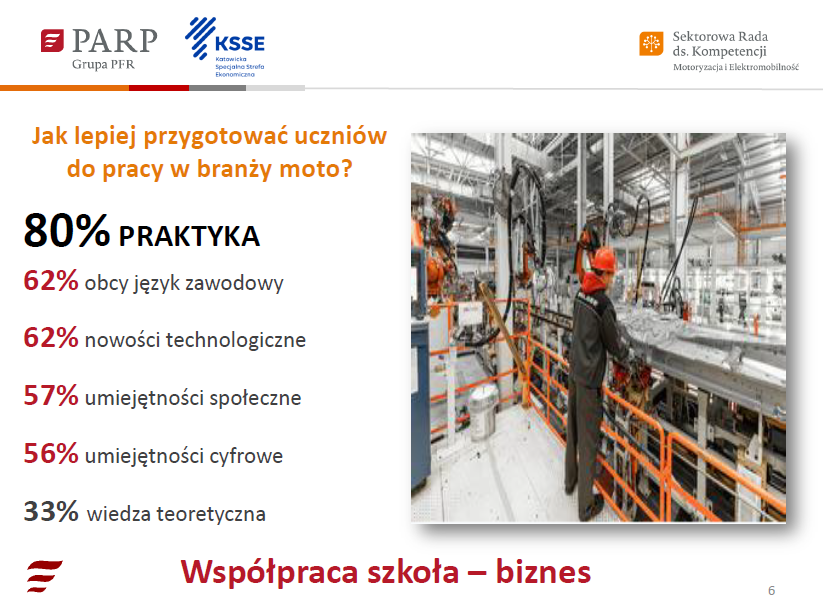 Duży nacisk powinien być położony na naukę języka angielskiego lub niemieckiego, jako że wiele instrukcji obecnie jest opisywanych w tych językach i uczniowie a potem absolwenci bez znajomości języka obcego nie poradzą sobie w danym zawodzie, co już się obserwuje, a nauczyciele oceniają naukę języka obcego obecnie prowadzonego w szkołach zawodowych na „marnym” poziomie. Zdecydowanie istnieje duży problem w zakresie podstawy programowej, która zdaniem uczestników spotkania, jest przeładowana i zawiera wiele przedmiotów zbędnych, jak np. biologia uczona przez 4 lata szkoły, a za mało przedmiotów zawodowych, które powinny zastąpić przedmioty ogólne. Niektóre elementy podstawy programowej nie są przemyślane, jak np. realizacja prawa jazdy na niektórych kierunkach zawodowych, która wg. programu jest konieczna, a wiek uczniów nie pozwala na jej realizację. Generalnie zwrócono uwagę na fakt, że podstawy programowe nie są konsultowane z dyrektorami szkół czy nauczycielami przedmiotów zawodowych, co powoduje, że są one często „oderwane” od realiów szkoły. Dla przykładu jeden z dyrektorów szkoły wskazał, że „opracowany program nauczania dla kierunków motoryzacyjnych może być zrealizowany na studiach inżynierskich, ale nie w szkole branżowej. Należy wziąć również pod uwagę fakt, że uczniowie, którzy kończą branżową szkołę I stopnia mają poniżej 18 roku życia i podstawa programowa powinna być dopasowana do tych realiów (np. realizacja uprawnień spawacza czy prawo jazdy Kat C nie może być zrealizowane przez uczniów, którzy nie mają określonych lat)”. „Inaczej pieniądze publiczne są wydawane mało efektywnie”. Umiejętności miękkie to dzisiaj główny wyznacznik dobrego pracownika, niezbędny do wdrożenia w szkołach zawodowych, ale i konieczny do ciągłego rozwijania na etapie kształcenia ustawicznego. Najważniejsze kompetencje miękkie to: współpraca w grupie, komunikacja, kreatywność, szybkie uczenie się, umiejętność rozwiązywania problemów. Ale również odpowiedzialność młodych ludzi za swoje wybory, za swoją przyszłość i kierunek rozwoju zawodowego. Pracodawcy zwracają uwagę na fakt, że najważniejsze dzisiaj są chęci do pracy i zaangażowanie pracownika, a inne czynności techniczne są do wyuczenia w procesie szkoleń. Chęci do rozwoju można zaobserwować już na etapie nauki, a te jak mówili podczas spotkania przedstawiciele szkół są różne, „dobry uczeń to uczeń obecny”, ucznia można nauczyć wielu rzeczy pod warunkiem, że jest on obecny na zajęciach i chętny do nauki, a to staje się dość powszechnym problemem. 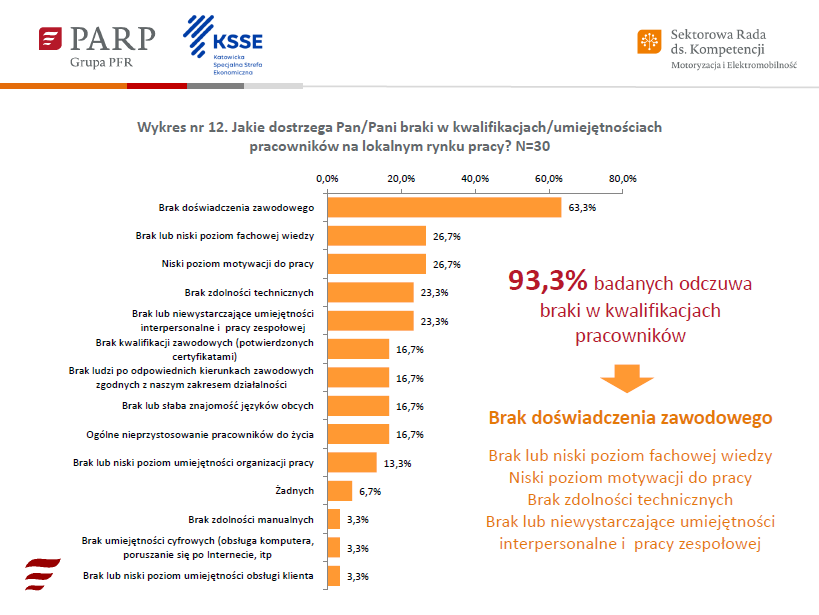 Generalnie, niezbędne jest odpowiednio prowadzone doradztwo zawodowe, aby wybierane kierunki kształcenia były faktycznie przemyślanymi wyborami uczniów, a ponadto ścisła współpraca szkół z biznesem oraz dofinansowanie szkół i pensji dla inżynierów zatrudnianych jako nauczyciele przedmiotów zawodowych. W systemie edukacji ważne jest kształcenie pracownika uniwersalnego i elastycznego, który będzie w stanie dostosować się do zmieniających się dynamicznie warunków rynkowych. Wartością jest człowiek, jego podejście do pracy i osobowość oraz kompetencje miękkie, mniej ważne umiejętności techniczne, których przy odpowiednim podejściu zawsze można się nauczyć. Do materiału dołączono prezentację, wyświetlaną podczas konsultacji. 